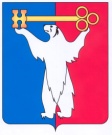 АДМИНИСТРАЦИЯ ГОРОДА НОРИЛЬСКАКРАСНОЯРСКОГО КРАЯРАСПОРЯЖЕНИЕ19.05.2017                                    г. Норильск   	                      № 2546Об утверждении Положения о пропускном режиме в зданиях Администрации города НорильскаС целью организации охранного обеспечения деятельности и усиления системы мер антитеррористической защищённости зданий Администрации города Норильска, сохранности имущества Администрации города Норильска и Норильского городского Совета депутатов,1. Утвердить Положение о пропускном режиме в зданиях Администрации города Норильска (прилагается).2.  Признать утратившим силу распоряжение Администрации города Норильска от 24.05.2013 №2535 «О порядке посещения здания Администрации города Норильска».3. Заместителям Руководителя Администрации города Норильска по районам Талнах, Кайеркан и посёлку Снежногорск М.Ф. Шевченко, Г.Г. Енчику, С.Н. Горовой не позднее одного месяца с даты вступления в силу настоящего распоряжения разработать и принять Положение о пропускном режиме в зданий возглавляемых ими Администраций.4.  Отделу обращений граждан и внешних взаимодействий Администрации города Норильска (Л.И. Мезенцева) осуществлять ознакомление граждан с требованиями Положения, утвержденного пунктом 1 настоящего распоряжения, при предварительной записи их на личный прием к должностным лицам Норильского городского Совета депутатов и Администрации города Норильска, проводящим личный прием граждан в зданиях Администрации города Норильска, расположенных по адресам: город Норильск, Ленинский проспект, дома 23 «А» и 24 «А».5. Руководителям структурных подразделений, территориальных исполнительно-распорядительных и функциональных органов, самостоятельных отделов Администрации города Норильска довести до сведения подчиненных им работников требования Положения, утвержденного пунктом 1 настоящего распоряжения.6. Опубликовать настоящее распоряжение в газете «Заполярная правда» и разместить его на официальном сайте муниципального образования город Норильск.7.    Контроль исполнения настоящего распоряжения оставляю за собой.8. Настоящее распоряжение вступает в силу после его официального опубликования в газете «Заполярная правда».Руководитель Администрации города Норильска	    	                           Е.Ю. Поздняков							УТВЕРЖДЁН							Распоряжением							Администрации города Норильска							От 19.05.2017 № 2546Положение о пропускном режимев зданиях Администрации города НорильскаОбщие положенияНастоящее Положение устанавливает требования к мерам по организации пропускного режима в зданиях, расположенных по адресам: город Норильск, Центральный район, Ленинский проспект, дома 23 «А» и 24 «А» и занимаемые Администрацией города Норильска, (далее - здания Администрации), и представляет собой совокупность мероприятий и правил, исключающих возможность бесконтрольного входа (выхода) граждан в указанные здания, бесконтрольного вноса (выноса) гражданами имущества и документов. Выполнение требований настоящего Положения обязательно для всех лиц, работающих в Администрации города Норильска, её структурных подразделениях, (далее – Администрация) или посещающих здания Администрации.Пропускной режим в здания Администрации устанавливается в целях:- исключения несанкционированного проникновения в здания Администрации посторонних лиц;- исключения проноса в здания Администрации взрыво- и пожароопасных материалов, отравляющих веществ, других опасных предметов, всех видов оружия и боеприпасов;- предотвращения хищений материальных ценностей из зданий Администрации.	1.4. Установление пропускного режима предусматривает:- определение перечня лиц, имеющих право входа в здания Администрации;- контролируемый пропуск посетителей в здания Администрации.           1.5. Оперативный дежурный административно-хозяйственного отдела Управления обеспечения деятельности  Администрации города Норильска (далее –АХО) обязан довести до граждан, желающих посетить здания Администрации (за исключением прибывших по предварительной записи на личный прием к должностным лицам Норильского городского Совета депутатов и Администрации города Норильска), требования настоящего Положения, а также предоставить настоящее Положение для ознакомления указанным гражданам по первому их требованию.Организация пропускного режимаДля осуществления пропускного режима в зданиях Администрации организуется круглосуточный пост охраны АХО (в здании, расположенном по адресу: город Норильск, Центральный район, Ленинский проспект, дом 24 «А» - круглосуточный пост охраны АХО). Оперативные дежурные АХО при организации пропускного режима руководствуются Инструкцией «О порядке действий начальника и оперативных дежурных административно-хозяйственного отдела Управления обеспечения деятельности Администрации города Норильска по предотвращению террористических актов, выявлению подозрительных лиц, намеривающихся совершить террористический акт, а также веществ и предметов, которые могут быть идентифицированы как взрывоопасные предметы, химическое или бактериологическое оружие», утвержденной заместителем Руководителя Администрации города Норильска по общим вопросам.Доступ в здания Администрации осуществляется через центральные входы, а также турникет, расположенный на посту охраны АХО, по служебным удостоверениям, личным пропускам (персональной пластиковой карте), документам, удостоверяющим личность.При предъявлении служебного удостоверения, личного пропуска (персональной пластиковой карты) в здания Администрации допускаются:	- руководители Норильского городского Совета депутатов и Администрации города Норильска, депутаты Норильского городского Совета депутатов, работники Норильского городского Совета депутатов, и работники Администрации города Норильска;- руководители и должностные лица органов государственной власти Российской Федерации и Красноярского края;- депутаты Государственной Думы Федерального Собрания Российской Федерации, Законодательного Собрания Красноярского края;- сотрудники Федеральной службы безопасности, органов внутренних дел, налоговых органов, прокуратуры, следственного комитета, Министерства по делам гражданской обороны, чрезвычайным ситуациям и ликвидации последствий стихийных бедствий;-   судьи;-   работники аварийных, технических, пожарных, медицинских служб;- иные лица, право на беспрепятственный вход которых предусмотрено законодательством Российской Федерации.2.4.Посетители допускаются в здания Администрации по документам, удостоверяющим их личность. 2.5. В рабочие дни для допуска в здания Администрации установлено время:- для работников с 08:00 до 22:00;- для посетителей с 09:00 до 18:00.	2.6. Работники правоохранительных органов, аварийных, пожарных, спасательных, а также медицинских служб, прибывшие по вызову работников, рабочие места которых расположены в зданиях Администрации, пропускаются оперативным дежурным АХО беспрепятственно в любое время на основании устного уведомления этих работников. При этом, оперативный дежурный АХО немедленно сообщает об этом начальнику АХО.Доступ в здания Администрации граждан (за исключением граждан, указанных в пунктах 2.9 – 2.11 настоящего Положения), приглашенных работниками, рабочие места которых находятся в зданиях Администрации, осуществляется на основании устного уведомления оперативного дежурного АХО соответствующим работником, ожидающим данного гражданина. Гражданин обязан предъявить оперативному дежурному АХО документ, удостоверяющий личность. Доступ в здания Администрации указанного гражданина осуществляется в сопровождении работника (или секретаря), ожидающего данного гражданина, или иного указанного им в этих целях лица. Указанный работник также организует сопровождение гражданина по окончании встречи до поста охраны АХО. Посетители вправе находиться в рабочих кабинетах работников только в присутствии этих работников.Доступ в здания Администрации работников подрядных организаций, выполняющих ремонтные (за исключением случаев, указанных в пункте 2.6 настоящего Положения), строительные и иные хозяйственные работы, осуществляется на основании списков работников подрядных организаций, выполняющих работы в зданиях Администрации, по предъявлению работниками таких подрядных организаций документов, удостоверяющих их личность.Доступ в здания Администрации участников мероприятий (совещаний, заседаний и т.д.), проводимых в зданиях Администрации, осуществляется на основании списка участников соответствующего мероприятия, предоставленного в АХО работниками, ответственными за формирование списка участников такого мероприятия, по предъявлению указанными гражданами документов, удостоверяющих их личность.Доступ в здания Администрации представителей средств массовой информации, приглашенных на проводимые в зданиях Администрации мероприятия, осуществляется по предъявлению ими соответствующего удостоверения или документа, удостоверяющего личность, на основании устного уведомления оперативного дежурного АХО отделом пресс-службы Норильского городского Совета депутатов.Доступ в здания Администрации граждан, приглашенных на личный прием к должностным лицам, депутатам Норильского городского Совета депутатов и должностным лицам Администрации города Норильска, осуществляется на основании графика личного приема и списков граждан, приглашенных на личный прием, по предъявлению ими документов, удостоверяющих их личность. Графики личного приема и списки приглашенных граждан предоставляются в АХО общим отделом Норильского городского Совета депутатов и отделом обращений граждан и внешних взаимодействий Администрации города Норильска.Оперативный дежурный АХО вправе осуществлять проверку входящих через турникет граждан (с их согласия) ручным металлодетектором на предмет обнаружения оружия, взрывчатых веществ, боеприпасов и предлагать посетителю предъявлять для досмотра содержимое габаритных сумок и портфелей, при отказе посетителя выполнить данное предложение, вызывать дежурный наряд отдела вневедомственной охраны, посредством тревожной кнопки, находящейся на посту охраны. Граждане, посещающие здания Администрации, за исключением работников, рабочие места которых располагаются в зданиях Администрации, сдают верхнюю одежду в гардероб, расположенный на первом этаже зданий Администрации.Оперативным дежурным АХО в обязательном порядке ведется учет граждан, посещающих здания Администрации, путем внесения данных в соответствующий журнал учета посетителей.В случае возникновения чрезвычайной ситуации в здании Администрации, независимо от необходимости проведения эвакуации, пропуск посетителей в здание Администрации прекращается.Не допускаются в здания Администрации:- работники и иные лица, указанные в пункте 2.3 настоящего Порядка, по служебным удостоверениям, а также граждане с документами, удостоверяющими их личность, с истекшим сроком их действия, а также служебным удостоверениям и документам, удостоверяющим личность, выданным на имя иных лиц;-  посетители в случае отсутствия у них документа, удостоверяющего их личность;- лица, имеющие при себе взрывчатые, биологические и химически опасные вещества, горючие и легковоспламеняющиеся жидкости и материалы, пиротехнические изделия;- лица, имеющие при себе оружие (пневматическое, газовое, травматическое, гладкоствольное, нарезное, сигнальное, холодное) и боеприпасы, за исключением лиц, которые имеют право ношения табельного оружия и боеприпасов при исполнении своих должностных обязанностей в соответствии с законодательством Российской Федерации;- лица в состоянии алкогольного, наркотического или иного токсического опьянения.	2.17. Контроль соблюдения пропускного режима в зданиях Администрации осуществляется начальником Управления обеспечения деятельности Администрации города Норильска.